Для распечатки в форме блокнота удалите 7 страницу и печатайте.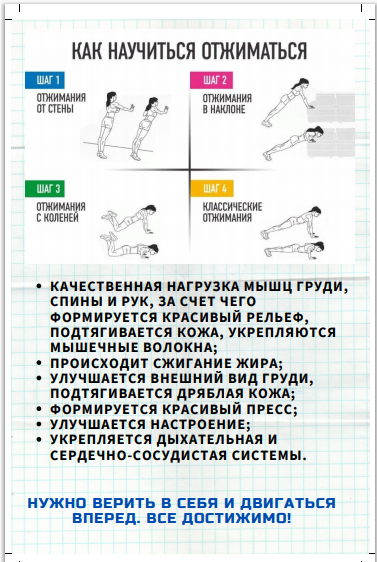 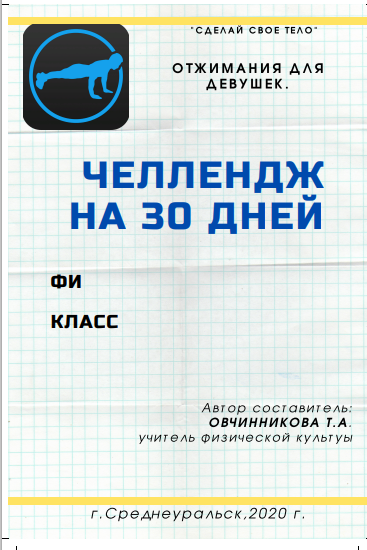 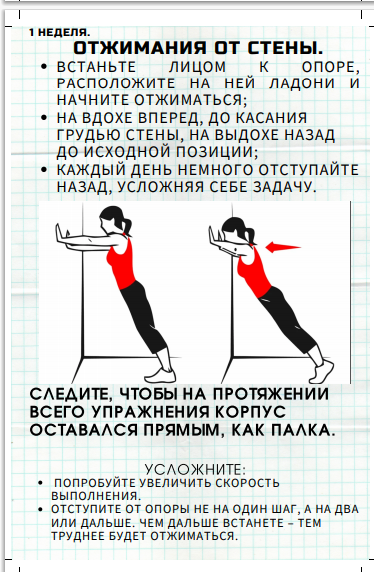 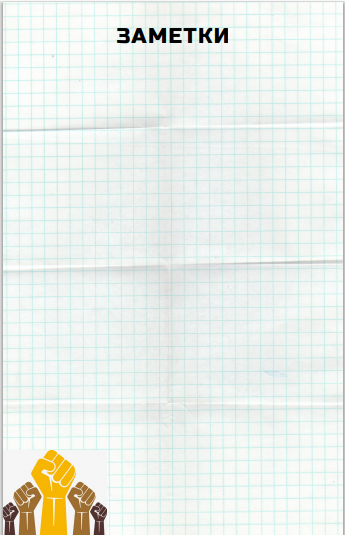 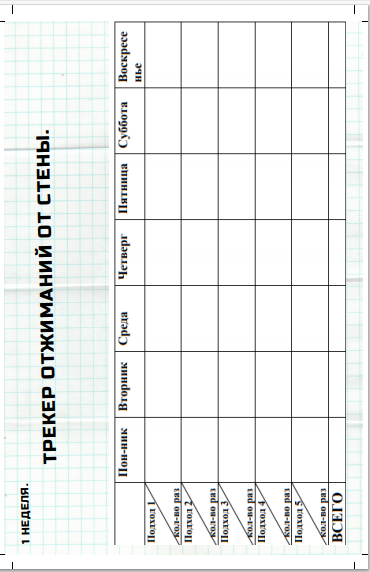 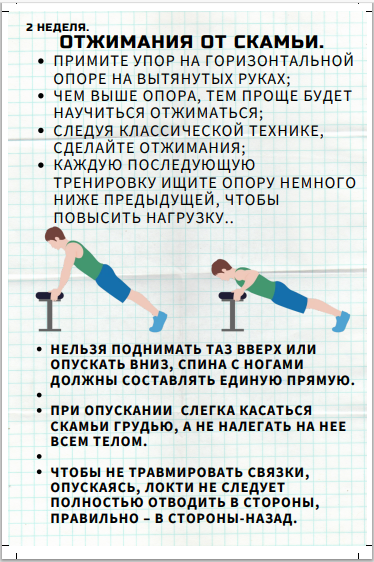 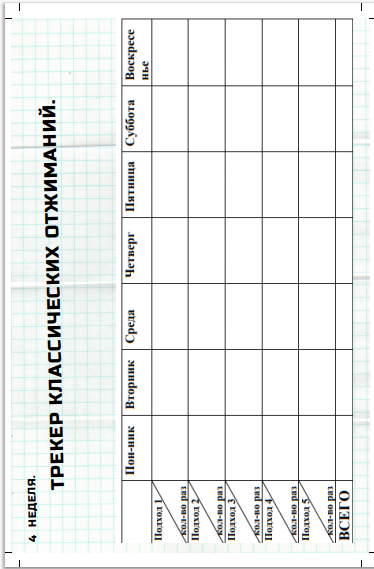 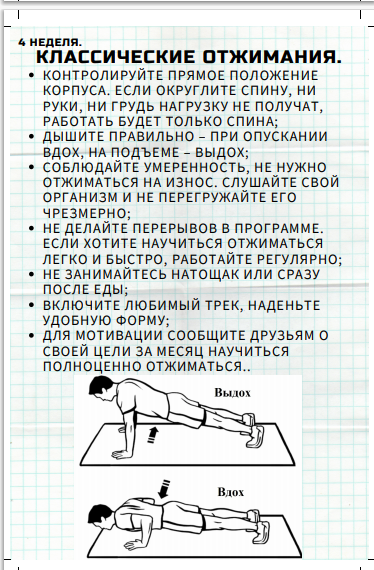 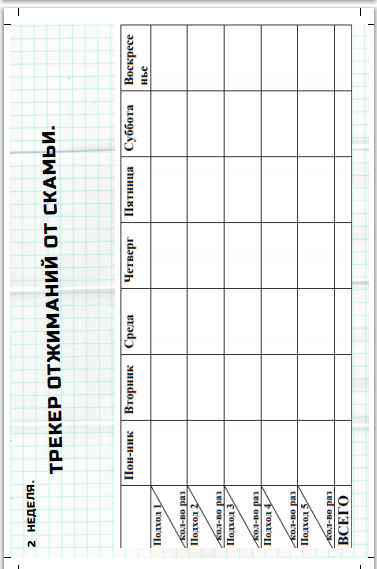 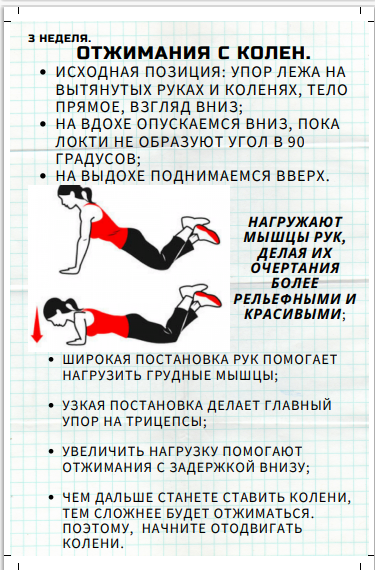 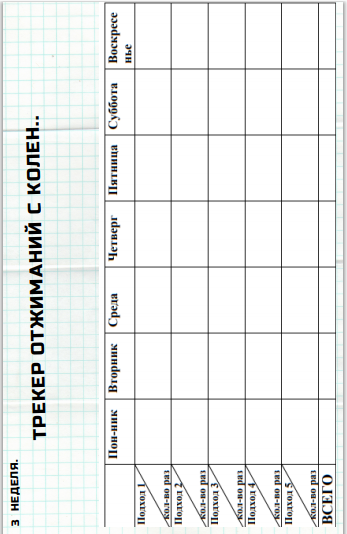 